LeistenDatum                                                  OSM                             						Name, Vorname					IV / AHV / SUVA / UVG / MV / KK / Privat / Rg / Bar / Ko		Adresse						MO  DI  MI  DO  FR	Datum					PLZ, Ort						Schuhe					Nr			Tel.Nr.							Holzleisten		Giessleisten		Gipsleisten		PUR Schaum		Leistengiessmasse	Plantare Leisten	Knöchelleisten		Beinleisten		Teilleisten					Orthopädische Serienschuhe		Schuhzurichtungen		Massschuhe					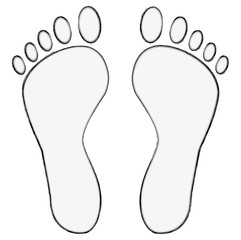 Absatzhöhe	Li		Re		Nettohöhe	Li		Re		Leistenhöhe ca	Li		Re		Beinverkürzung		Li	Re	Ferse		Ballen		Spitzenform	Rund		Carré		Gesundheitsform											        Korrekturelemente / EntlastungenSpitzig		Elegant		Länge Angleichen			Produktion				Abgabe					Verrechnung					.					.					